医療介護連携のための連続講座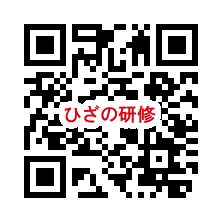 ぬまたとね医療・介護連携相談室　宛申し込み締め切り　令和4年6月3日（金）必着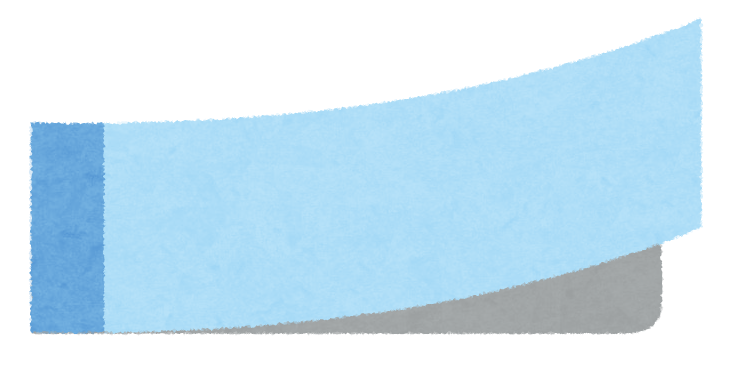 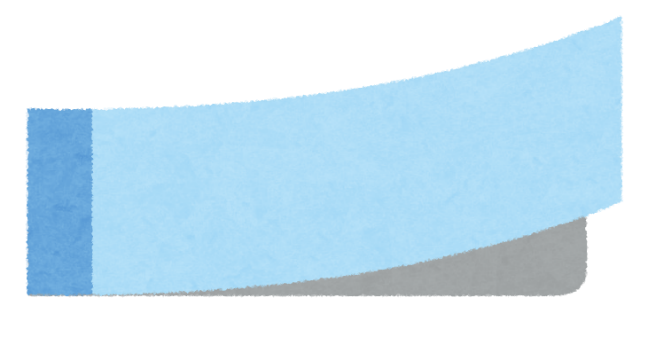 所属事業所(必須)氏　名　(必須)連絡先(TEL) (必須)メールアドレス (必須)当日使用する機器に〇デスクトップPC・ノートPC・スマホ・タブレット事前質問今回は事前にいただいたご質問以外への回答は難しいと予想されます。ぜひ、こちらにご記入をお願いいたします。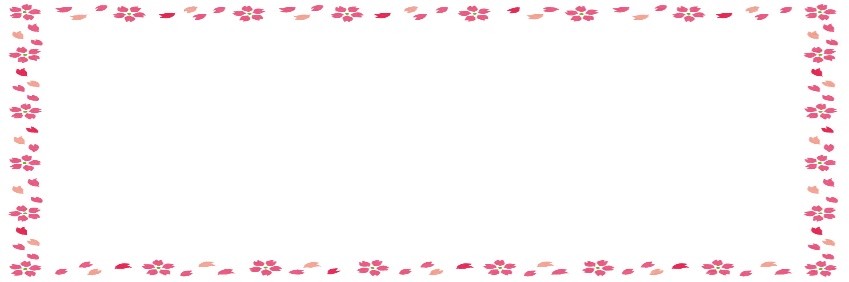 